Real people. Real results. Guaranteed.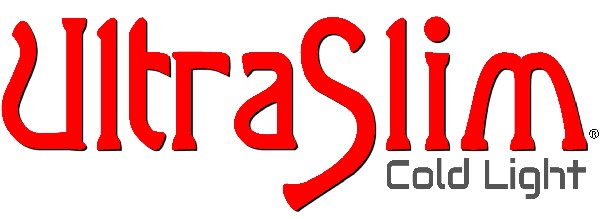 1-800-345-4381        Info@MyUltraSlim.com HEALTH HISTORY QUESTIONNAIRE 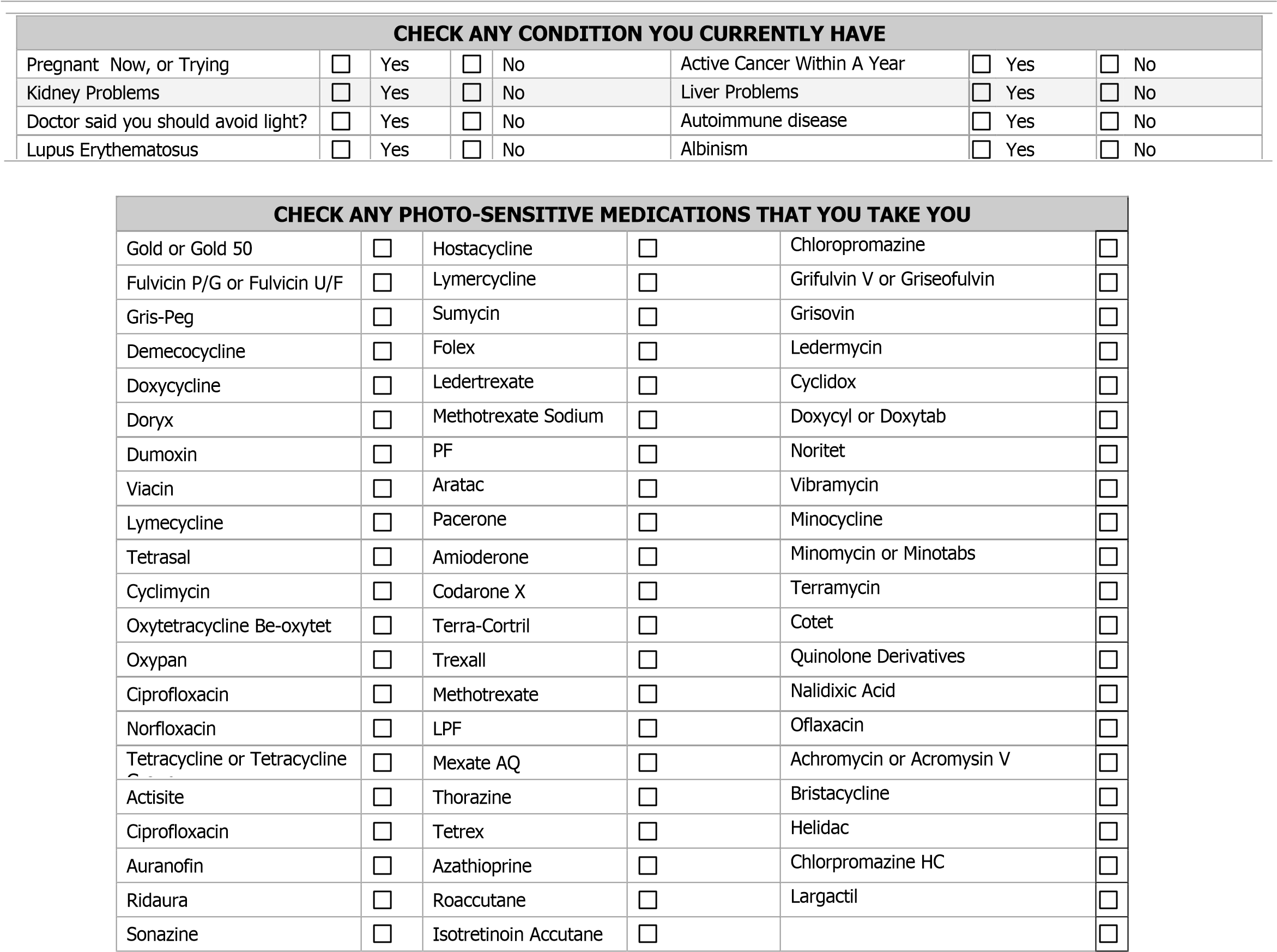   	 	 	 	 	 	 	 	_________________________________________________ Client Signature  	              	 	 	 	           Date 									         Rev. 01/10/2020 Name (Last, First, M.I.): 	 M    	 F DOB: 	 Home Address : Phone: 	 Email: Location of Services: 